https://www.lrt.lt/naujienos/kultura/12/1283647/knygomatas-nauja-paslauga-vilnieciams-kuri-leis-saugiai-skolintis-knygasŠiemet, kai COVID-19 riboja mūsų gyvenimą ir bendravimą, bibliotekų bendruomenė nori saugiai ir patogiai net ir pandemijos sąlygomis teikti vartotojams aukščiausios kokybės paslaugas. Vienaip ar kitaip modifikuotą knygomatų paslaugą taiko daugelis Lietuvos bibliotekų.Štai Vilniaus apskrities Adomo Mickevičiaus viešoji biblioteka šią paslaugą ištobulino beveik iki idealaus lygio. Nuo lapkričio pradžios pasiimti iš anksto užsakytas knygas iš Adomo Mickevičiaus viešosios bibliotekos galima pačiu patogiausiu ir saugiausiu būdu – 24 valandas per parą veikiančiame knygomate. Tai pirmas tokio pobūdžio knygomatas Vilniuje.Knygomato veikimo principas panašus į visiems žinomų paštomatų: internetu užsisakius knygų, bibliotekos interneto svetainėje knygomatas.amb.lt galima pateikti prašymą, kad jas norite pasiimti iš knygomato. Tada belieka sulaukti SMS žinutės su kodu, atėjus jį suvesti knygomate ir pasiimti leidinius.„COVID-19 pandemija išmokė nuolat ieškoti lankstesnių, patogesnių ir saugesnių būdų išduoti skaitytojams knygas į namus. Bibliotekos vartotojai jau priprato naudotis knygų grąžinimo įrenginiu, kuris veikia 24 val. per parą. Šiuo metu testuojame visiškai naują paslaugą – knygomatą. Jis atveria galimybes skaitytojams bekontakčiu būdu paimti iš anksto užsakytas knygas“, – sako Vilniaus apskrities Adomo Mickevičiaus viešosios bibliotekos Skaitytojų aptarnavimo centro vadovė Aldona Jeleniauskienė.Knygomatas stovi pirmame bibliotekos aukšte. Ne darbo metu įeiti galima su skaitytojo pažymėjimu. Jeigu per nurodytą laiką leidiniai iš knygomato neatsiimami, užsakymas naikinamas. Pasak kolegų, vos paskelbus apie knygomatą, norinčiųjų jį išbandyti netrūksta. Knygomate yra 28 lentynos, kurios dažniausiai būna užpildytos.Knygomato paslauga itin aktuali pandemijos metu, kai žmonės nori išvengti tiesioginio kontakto, tačiau ji patinka ir „naktinėtojams“, nespėjantiems ateiti į biblioteką jos darbo metu. Bibliotekos darbuotojai pastebėjo, kad netrūksta skaitytojų, kurie juo pasinaudoja ir pirmą valandą nakties, ir ketvirtą ryto.I.Simonaitytės bibliotekahttp://www.klavb.lt/naujienos/2074-karantino-suvarzymai-ne-kliutis-pasiskolinti-knyga-is-bibliotekos.htmlSuvaržymų akivaizdoje pramogų ir veiklų, kurios leistų prasiblaškyti, įsileisti naujų minčių ir idėjų, įsiklausyti į save, susiplanuoti ateitį ir patirti naujų išgyvenimų, lieka vis mažiau. Tai puikus metas paimti knygą į rankas ir nukreipti dėmesį nuo kasdienių rūpesčių bei įtampą keliančių naujienų.  Klaipėdos apskrities Ievos Simonaitytės viešoji biblioteka pradėjo teikti naują paslaugą, kuri skaitytojams leis pasiskolinti knygą bekontakčiu būdu.Bibliotekos Registracijoje įrengtas Biblioterminalas, kuris skaitytojams suteikia galimybę pasiskolinti knygą savarankiškai, be kontakto su bibliotekininku. Tai visiškai nauja paslauga Lietuvos bibliotekose, apjungianti leidinių skolinimo ir pastaruoju metu itin išpopuliarėjusio paštomato paslaugas.  Biblioterminalas skaitytojams yra prieinamas bibliotekos darbo laiku: pirmadieniais–penktadieniais nuo 11 iki 19 val., šeštadieniais nuo 11 iki 16 val. Šiuo metu galima pasiskolinti iki 20 leidinių.Bibliotekos skaitytojai, kurie jau yra įpratę naudotis leidinių internetu užsakymo ar rezervavimo paslaugomis, turėtų labai lengvai perprasti ir naująją paslaugą. Pirmieji kartai gali būti sunkesni nebent tiems vartotojams, kurie nesinaudoja elektroninėmis paslaugomis. Išsirinktus leidinius galima užsisakyti  pasirinktu patogiausiu būdu – per bibliotekos el. katalogą, telefonu, el. paštu arba atvykus į biblioteką. Apie paruoštą užsakymą vartotojas informuojamas el. paštu. Gavus laišką, svarbu nurodyti, kaip pasiimsite leidinį  –  iš darbuotojo ar bekontakčiu būdu iš Leidinių skolinimo terminalo. SMS žinutė praneš skaitytojui apie apie leidinių skolinimo terminale jo jau laukiančius leidinius. SMS žinutėje vartotojas matys savo užsakymo numerį ir durelių PIN kodą. Tai viskas, ko reikia, kad knygos atsirastų skaitytojo rankose.  Norint sėkmingai pasinaudoti šia paslauga, svarbu susiplanuoti laiką ir neuždelsti atsiimti užsakytų leidinių. Paruoštas užsakymas skaitytojo laukia tris bibliotekos darbo dienas, o vėliau grąžinamas į fondus ir procedūrą gali tekti pakartoti. Abonementų skyriaus vedėja Toma Gergelienė stebi, kaip po truputį paslauga prigyja ir ja naudojasi vis daugiau skaitytojų: „Viskas vyksta sklandžiai, be didesnių trikdžių. Jau turime pirmuosius skaitytojus, išbandžiusius šią paslaugą ir, panašu, kad kol kas didžiausias iššūkis buvo sugalvoti pavadinimą naujam bibliotekos gyventojui.“ Tikimės, kad ši paslauga greitai išpopuliarės ir skaitytojams bus daug lengviau, o tuo pačiu ir  saugiau pasiekiamas skaitymo džiaugsmas. Kas geriau nei sunkiai aprėpiamų informacijos klodų, kurie pulsuoja tiek rimtomis žiniomis, atradimais, gyvenimais, tiek ir stulbinančia kūrybine, menine, literatūrine išraiška, puoselėtojų žino, koks vertingas yra su knyga praleistas laikas.  Sumažėjus socialiniams kontaktams, labai svarbus tampa bendravimas kitais kanalais, naujų minčių ir emocijų injekcijos iš kitų žmonių, kad netaptume savo uždaro pasaulio kaliniais. Šiuo sudėtingu laikotarpiu dialogas užmegztas su knygų kūrėjais – vienas saugiausių, bet ne mažiau pasitenkinimo teikiantis užsiėmimas. https://www.delfi.lt/miestai/kaunas/kedainiu-biblioteka-isigijo-pastomata-skaitytojai-gali-buti-aptarnaujami-bet-kuriuo-paros-metu.d?id=86678403https://saulesmiestas.lt/knygomatas/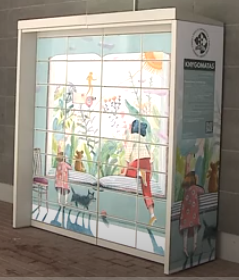 https://www.youtube.com/watch?v=_uQ4U6GC0p8&ab_channel=%C5%A0iauli%C5%B3apskritiesvie%C5%A1ojibibliotekahttps://youtu.be/qrIahasXLw4https://regionas.kvb.lt/2021/04/nauja-paslauga-kaunieciams-24-val-per-para-veikiantis-knygomatas/https://youtu.be/GRpPv3EjR14NAUJA PASLAUGA KAUNIEČIAMS – 24 VAL. PER PARĄ VEIKIANTIS KNYGOMATAS 2021-04-07Pasiimti iš anksto užsakytas knygas iš Kauno apskrities viešosios bibliotekos nuo šiol galima pačiu patogiausiu būdu – 24 valandas per parą veikiančiame knygomate, įrengtame šalia bibliotekos tarnybinio įėjimo (Radastų g. 2).„Siekdami nuolat tobulinti bibliotekos teikiamas paslaugas ir reaguodami į COVID-19 sukeltą pandemijos situaciją, ieškome patogesnių ir saugesnių būdų atliepti mūsų lankytojų poreikius. Suprantame knygų skaitymo svarbą ir džiaugiamės galėdami pristatyti 24 val. per parą veikiantį pirmąjį knygomatą Kaune.Knygomato veikimo principas panašus į visiems žinomų paštomatų: įprastu būdu, užsisakius norimus leidinius internetu, bibliotekos interneto svetainėje galima pateikti prašymą, pageidaujant atsiimti leidinius knygomate. Belieka sulaukti SMS žinutės su kodu, kurį atėjus prie įrenginio reikės suvesti viename iš paskirtų knygomatų (A arba B). Džiaugiamės, kad iššūkiai skatina mus tobulėti. Skaitykime saugiai! “ – teigia Skaitytojų aptarnavimo skyriaus vedėja E. Kromerova-Dubinskienė.KNYGOMATO NAUDOJIMOSI INSTRUKCIJAUžsisakykite norimus leidinius, įprasta tvarka, internetu katalogas.kvb.ltNorėdami leidinius atsiimti knygomate, pateikite prašymą užpildydami šią formą. Vienu metu užsakytiems leidiniams reikia užpildyti tik vieną formą.Leidinius atvykite atsiimti tik sulaukę SMS žinutės, kurioje bus nurodytas priskirtas knygomatas (A arba B), durelių kodas bei leidinių saugojimo terminas.Leidinius pasiimti galite 24 val. per parą, per nurodytą saugojimo terminą.Norėdami knygomate atsiimti rezervuotus leidinius, prašymą pateikite ne vėliau kaip likus dviem darbo dienoms iki rezervacijos galiojimo pabaigos.Knygomatai nėra skirti leidinių grąžinimui. 24/7 veikiantis savitarnos grąžinimo aparatas įrengtas šalia knygomatų (Radastų g. 2, prie tarnybinio įėjimo).